Radiology Referral: over 16 years oldRadiology use only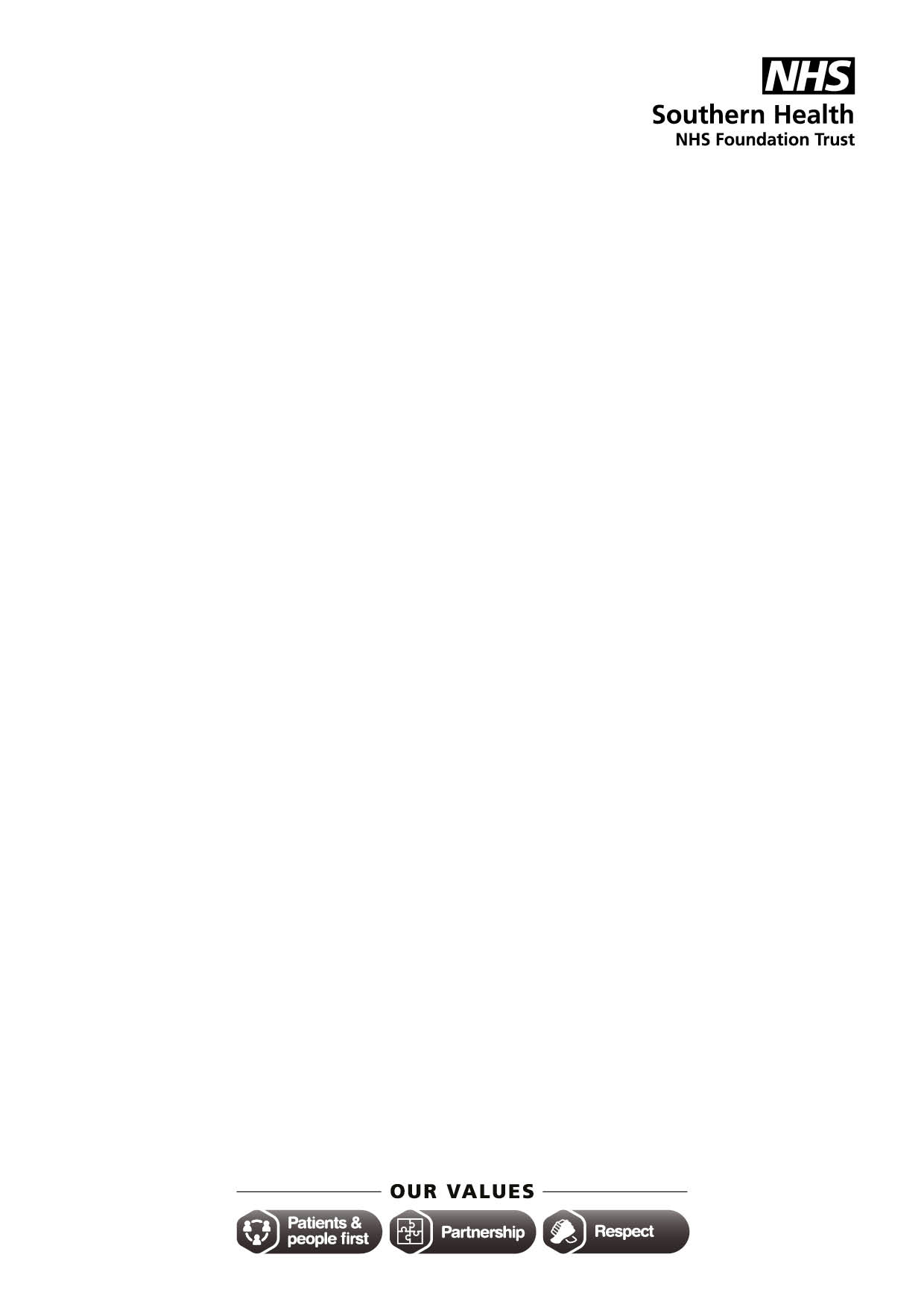 Previous imaging:Name: DOB:                                               NHS/UR No:Address:M / FTel/Mob. No:Radiology use onlyPrevious imaging:Name: DOB:                                               NHS/UR No:Address:M / FTel/Mob. No:Clinical indications and questions to be answered:Examination / area of interest: DATE:Clinical indications and questions to be answered:Examination / area of interest: DATE:ESSENTIAL BOOKING INFORMATION:Chair:                Transport:       Hoist:                   Infection Risk:    Y   /   NClinical indications and questions to be answered:Examination / area of interest: DATE:Clinical indications and questions to be answered:Examination / area of interest: DATE:GP/Surgery:Pregnancy Status:   Y / NLMP:Pregnancy Status:   Y / NLMP:Referral Location:  NHSPrivateSignature: authorised referrer IR(ME)R 2017:Name Printed:                                    Name Printed:                                    Job Title: Contact number: Contact number: Important InformationRADIOLOGY BOOKED APPOINTMENT SERVICE*GP’s: Please email all referral forms to:shft.radoffice@nhs.net  48 hours following their GP referralThe Patient is to call:  01590 663110to book their X-ray appointment between 10am & 3pm, Monday to Friday. For URGENT referrals, please indicate on the referral form.  An appointment will be booked for the patient.FORM VALID FOR 1 MONTH ONLYSite Opening times:Lymington:     Monday-Friday:                           08.45-12.30 and 13.30-16.00Romsey:         Tuesday, Thursday & Friday:                         08.45-12.30 and 13.30-16.00                       (No transport or hoist patient access)Hythe:   Booked appointment – Closed until further notice.*Patients Please Note:  DO NOT bring children to your appointment. We are unable to supervise during your examination.  Site Opening times:Lymington:     Monday-Friday:                           08.45-12.30 and 13.30-16.00Romsey:         Tuesday, Thursday & Friday:                         08.45-12.30 and 13.30-16.00                       (No transport or hoist patient access)Hythe:   Booked appointment – Closed until further notice.*Patients Please Note:  DO NOT bring children to your appointment. We are unable to supervise during your examination.  INCOMPLETE/ILLEGIBLE FORMS WILL BE RETURNEDINCOMPLETE/ILLEGIBLE FORMS WILL BE RETURNEDINCOMPLETE/ILLEGIBLE FORMS WILL BE RETURNED